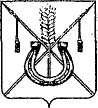 АДМИНИСТРАЦИЯ КОРЕНОВСКОГО ГОРОДСКОГО ПОСЕЛЕНИЯКОРЕНОВСКОГО РАЙОНАПОСТАНОВЛЕНИЕот 03.12.2019   		                                                           			  № 1189г. КореновскОб организации и проведении аукциона на право заключениядоговора аренды движимого имущества, являющегосямуниципальной собственностью Кореновского городскогопоселения Кореновского районаВ соответствии с Гражданским кодексом Российской Федерации,  Федеральным законом от 6 октября 2003 года № 131-ФЗ «Об общих                     принципах организации местного самоуправления в Российской                      Федерации», Федеральным законом от 26 июля 2006 года № 135-ФЗ «О защите конкуренции», Федеральным законом от 24 июля 2007 года № 209-ФЗ «О развитии малого и среднего предпринимательства в Российской федерации», приказом Федеральной антимонопольной службы от 10 февраля 2010 года № 67 «О порядке проведения конкурсов или аукционов на право заключения договоров аренды, договоров безвозмездного пользования, договоров доверительного управления имуществом, иных договоров, предусматривающих переход прав в отношении  государственного или муниципального имущества, и перечне видов имущества, в отношении которого заключение указанных договоров может осуществляться путем проведения торгов в форме конкурса», решением Совета  Кореновского  городского поселения  Кореновского района от 26 июня 2019 года № 547 «Об утверждении Положения о порядке и условиях предоставления в аренду имущества, включенного в перечень муниципального имущества Кореновского городского поселения Кореновского района, предназначенного для предоставления во владение и (или) пользование субъектам малого и среднего предпринимательства и организациям, образующим инфраструктуру поддержки субъектов малого и среднего предпринимательства», постановлением администрации Кореновского городского поселение Кореновского района от 20 марта 2017 года № 613 «О создании комиссии по проведению конкурсов  на право заключения договоров аренды, купли-продажи, договоров безвозмездного пользования, доверительного управления имуществом, и иных договоров, предусматривающих переход прав собственности, владения и (или) пользования муниципальным имуществом Кореновского городского поселения Кореновского района» (с изменениями от 22 ноября 2019 года № 1162), администрация Кореновского городского поселения Кореновского района              п о с т а н о в л я е т:1. Организовать и провести аукцион на право заключения договора аренды движимого имущества, являющегося муниципальной собственностью Кореновского городского поселения Кореновского района.2. Форма аукциона – ограниченный по составу участников (для субъектов малого и среднего предпринимательства и организаций, образующих инфраструктуру поддержки субъектов малого и среднего предпринимательства) и открытый по форме подачи предложений. 3. Утвердить предмет аукциона:3.1. Лот № 1:контейнер 40 - футовый стандартный TGHU 4071946, расположенный по адресу: г. Кореновск, ул. Красная, 200 (инвентарный номер: 110852003016), год ввода в эксплуатацию 1998; Техническое состояние объекта – удовлетворительное с уровнем физического износа в 30%. Назначение: перевозка грузов автомобильным, железнодорожным, морским и воздушным транспортом и приспособленная для механизированной перегрузки с одного транспортного средства на другое. Начальная (минимальная) цена договора в размере годовой арендной платы без учета НДС– 27 924 (двадцать семь тысяч девятьсот двадцать четыре) рубля (Отчет № 1908-083 об оценке услуги по сдаче в аренду движимого имущества от 27 августа 2019 года). «Шаг аукциона» - 1396,2 (одна тысяча триста девяносто шесть) рублей,            20 копеек, что составляет 5% от начальной цены (минимальной цены) цены договора;Требование о внесение задатка не установлено. 3.2. Лот № 2: контейнер 40-футовый стандартный CAXU 7009277, расположенный по адресу: г. Кореновск, ул. Красная, 200 (инвентарный номер: 110852003017), год ввода в эксплуатацию 1998; Техническое состояние объекта – удовлетворительное с уровнем физического износа в 30%. Назначение: перевозка грузов автомобильным, железнодорожным, морским и воздушным транспортом и приспособленная для механизированной перегрузки с одного транспортного средства на другое.Начальная (минимальная) цена договора в размере годовой арендной платы без учета НДС– 27 924 (двадцать семь тысяч девятьсот двадцать четыре) рубля (Отчет № 1908-082 об оценке услуги по сдаче в аренду движимого имущества от 27 августа 2019 года). «Шаг аукциона» - 1396,2 (одна тысяча триста девяносто шесть) рублей,                 20 копеек, что составляет 5% от начальной цены (минимальной цены) цены договора;Требование о внесение задатка не установлено. 4. Установить срок подачи заявок на участие в аукционе на право заключения договора аренды движимого имущества, являющегося муниципальной собственностью Кореновского городского поселения Кореновского района, указанного в пункте 3 настоящего постановления                                 с 05 декабря 2019 года с 08.00 часов по 25 декабря 2019 года до 18 часов                          12 минут.5. Определить организатором аукциона администрацию Кореновского городского поселения Кореновского района в лице отдела имущественных и земельных отношений администрации Кореновского городского поселения Кореновского района (далее – Организатор аукциона). 6. Организатору аукциона  (Андреева) в соответствии с Порядком:6.1. Разработать и утвердить документацию об аукционе.6.2. Обеспечить размещение извещения и документации об аукционе на официальном сайте Российской Федерации в сети «Интернет» для размещения информации о проведении торгов www.torgi.gov.ru, а также на сайте администрации Кореновского городского поселения Кореновского района в установленные законодательством сроки. 6.3. По результатам аукциона заключить договоры аренды муниципального имущества с победителем аукциона сроком на 5 лет. 7. Общему отделу администрации Кореновского городского                       поселения Кореновского района (Питиримова) обеспечить размещение настоящего постановления на официальном сайте администрации                  Кореновского городского поселения Кореновского района в информационно-телекоммуникационной сети «Интернет».8. Контроль за выполнением настоящего постановления возложить на заместителя главы Кореновского городского поселения Кореновского                       района, начальника отдела по гражданской обороне и чрезвычайным                 ситуациям С.Г. Чепурного.9. Постановление вступает в силу со дня его подписания.ГлаваКореновского городского поселения Кореновского района                                                                           М.О. ШутылевДОКУМЕНТАЦИЯ ОБ АУКЦИОНЕна право заключения договора аренды имущества, находящегося в собственности Кореновского городского поселения Кореновского района  для субъектов малого и среднего предпринимательстваг. Кореновск2019 годСОДЕРЖАНИЕРАЗДЕЛ I. ОБЩИЕ СВЕДЕНИЯ	1.1. Документация об аукционе разработана в соответствии с Федеральным законом от 26 июля 2006 года  № 135-ФЗ «О защите конкуренции», Федеральным законом от 24 июля 2007 года № 209-ФЗ «О развитии малого и среднего предпринимательства в Российской Федерации», приказом Федеральной антимонопольной службы от 10 февраля 2010 года № 67 «О порядке проведения конкурсов или аукционов на право заключения договоров аренды, договоров безвозмездного пользования, договоров доверительного управления имуществом, иных договоров, предусматривающих переход прав в отношениигосударственного или муниципального имущества, и перечне видов имущества, в отношении которого заключение указанных  договоров  может   осуществляться  путем  проведения  торгов  в  форме конкурса»,   постановлением   администрации Кореновского  городского  поселения  Кореновского   района   от   31 октября 2018 года № 1404 «О внесении изменений в постановление администрации Кореновского городского поселения Кореновского района от 06 сентября 2017 года № 1660 «Об утверждении перечня муниципального имущества, находящегося в собственности Кореновского городского поселения Кореновского района и свободного от прав третьих лиц (за исключением имущественных прав субъектов малого и среднего предпринимательства), предназначенного для предоставления во владение и (или) в пользование субъектам малого и среднего предпринимательства и организациям, образующим инфраструктуру поддержки субъектов малого и среднего предпринимательства». РАЗДЕЛ II. ИЗВЕЩЕНИЕ О ПРОВЕДЕНИИ АУКЦИОНА	2.1. Общие положения	2.1.1. Основание проведения аукциона - постановление администрации Кореновского городского поселения Кореновского района. 	2.1.2. Собственник имущества - Кореновское городское поселение Кореновского района. 	2.1.3. Форма аукциона - аукцион, открытый по форме подачи предложений о цене имущества. 	2.2. Извещение о проведении открытого аукциона на право заключения договора арендыРАЗДЕЛ III. ТРЕБОВАНИЯ К ЗАЯВКЕ НА УЧАСТИЕ В АУКЦИОНЕ	3.1. Требования к содержанию, составу и форме заявки на участие в аукционе, в том числе заявки, подаваемой в форме электронного документа,инструкция по ее заполнению	3.1.1 Заявка на участие в аукционе подается в срок и по форме, которые установлены документацией об аукционе. (Приложение № 1)	Подача заявки на участие в аукционе является акцептом оферты в соответствии со статьей 438 Гражданского кодекса Российской Федерации.	3.1.2.  Заявка на участие в аукционе должна содержать:	а) сведения и документы о заявителе, подавшем такую заявку;	б) фирменное наименование, сведения об организационно-правовой форме, о месте нахождения, почтовый адрес (для юридического лица), фамилия, имя, отчество, паспортные данные, сведения о месте жительства (для физического лица), номер контактного телефона;	в) полученную не ранее чем за шесть месяцев до даты размещения на официальном сайте торгов извещения о проведении аукциона выписку из единого государственного реестра юридических лиц или нотариально заверенную копию такой выписки (для юридических лиц), полученную не ранее чем за шесть месяцев до даты размещения на официальном сайте торгов извещения о проведении аукциона выписку из единого государственного реестраиндивидуальных предпринимателей или нотариально заверенную копию такой выписки (для индивидуальных предпринимателей), копии документов, удостоверяющих личность (для иных физических лиц), надлежащим образом заверенный перевод на русский язык документов о государственной регистрации юридического лица или физического лица в качестве индивидуального предпринимателя в соответствии с законодательством соответствующего государства (для иностранных лиц), полученные не ранее чем за шесть месяцев до даты размещения на официальном сайте торгов извещения о проведении аукциона;	г) документ, подтверждающий полномочия лица на осуществление действий от имени заявителя - юридического лица (заверенная копия решения о назначении или об избрании либо приказа о назначении физического лица на должность, в соответствии с которым такое физическое лицо обладает правом действовать от имени заявителя без доверенности (далее руководитель). В случае если от имени заявителя действует иное лицо, заявка на участие в аукционе должна содержать также доверенность на осуществление действий от имени заявителя, заверенную печатью заявителя (при наличии печати) и подписанную руководителем заявителя (для юридических лиц) или уполномоченным этим руководителем лицом, либо нотариально заверенную копию такой доверенности. В случае если указанная доверенность подписана лицом, уполномоченным руководителем заявителя, заявка на участие в аукционе должна содержать также документ, подтверждающий полномочия такого лица;	д) копии учредительных документов заявителя (для юридических лиц);	е) решение об одобрении или о совершении крупной сделки либо копия такого решения в случае, если требование о необходимости наличия такого решения для совершения крупной сделки установлено законодательством Российской Федерации, учредительными документами юридического лица и если для заявителя заключение договора, внесение задатка или обеспечение исполнения договора являются крупной сделкой;	ж) заявление об отсутствии решения о ликвидации заявителя - юридического лица, об отсутствии решения арбитражного суда о признании заявителя - юридического лица, индивидуального предпринимателя банкротом и об открытии конкурсного производства, об отсутствии решения о приостановлении деятельности заявителя в порядке, предусмотренном Кодексом Российской Федерации об административных правонарушениях;	Не допускается требовать от заявителя иное, за исключением документов и сведений, предусмотренных в настоящем разделе документации об аукционе.	3.2. При получении заявки на участие в аукционе, поданной в форме электронного документа, уполномоченный орган обязан подтвердить в письменной форме или в форме электронного документа ее получение в течение одного рабочего дня со дня получения такой заявки.	Принципы использования электронных подписей, условия признания электронных документов, подписанных электронной подписью, равнозначными документам на бумажном носителе, подписанным собственноручной подписью, правовое регулирование отношений в области использования электронных подписей, обязанности участников электронного взаимодействия при использовании электронных подписей регламентированы Федеральным законом от 06 апреля 2011 года № 63-Ф3 «Об электронной подписи», другими федеральными законами или принимаемыми в соответствии с ними нормативными правовыми актами.	3.3. Не подлежат рассмотрению документы, исполненные карандашом, имеющие подчистки, приписки, иные неоговоренные в них исправления. Исправления, внесенные при необходимости, должны быть заверены подписью уполномоченного на подачу заявки лица и проставлением печати юридического лица (при наличии), их совершивших. Если документ оформлен нотариально, соответствующие исправления должны быть также подтверждены нотариусом.При заверении юридическими лицами соответствия копии документа подлиннику ниже реквизита «Подпись» проставляют заверительную надпись: «Верно»; должность лица, заверившего копию; личную подпись; расшифровку подписи (инициалы, фамилию); дату заверения.	При подготовке заявки и документов, входящих в состав заявки, не допускается применение факсимильных подписей и печатей. Все документы в составе заявки, предоставляемые претендентами на участие в аукционе, должны быть заполнены необходимыми  сведениями и  включены  в  опись.   (Приложение № 2)	3.4. Заявитель вправе подать только одну заявку в отношении каждого предмета аукциона (лота).РАЗДЕЛ IV. ИНЫЕ СВЕДЕНИЯ И ТРЕБОВАНИЯ	4.1. Форма, сроки и порядок оплаты по договору	Срок действия договора: 5 (Пять) лет, арендная плата за Объект (лот) по итогам аукциона вносится арендатором в следующем порядке: -	- в первый год аренды – 40 процентов размера годовой арендной платы по итогам аукциона; -	- во второй год аренды – 60 процентов размера годовой арендной платы по итогам аукциона; -	в третий год аренды – 80 процентов размера годовой арендной платы по итогам аукциона; -	в четвертый и пятый года аренды – 100 процентов размера годовой арендной платы по итогам аукциона. (Решение Совета Кореновского городского поселения Кореновского района от 26 июня 2019 года № 547 «Об утверждении Положения о порядке и условиях предоставления в аренду имущества, включенного в перечень муниципального имущества Кореновского городского поселения Кореновского района, предназначенного для предоставления во владение и (или) в пользование субъектам малого и среднего предпринимательства и организациям, образующим инфраструктуру поддержки субъектов малого и среднего предпринимательства».  	Арендатор вносит арендную плату ежемесячно, равными частями в течение всего срока использования (эксплуатации) объекта договора, в срок до 10 числа текущего месяца, путем перечисления денежных средств на расчетный счет Арендодателя.	4.2. Порядок пересмотра цены договора (цены лота) в сторону увеличения	Размер арендной платы по настоящему Договору может быть пересмотрен Арендодателем в сторону увеличения при изменении рыночной стоимости арендной платы, но не чаще одного раза в год. Изменение размера арендной платы фиксируется и оформляется приложением (дополнительным соглашением) к договору, подписываемым сторонами. В случае уклонения Арендатора от его подписания, приложение подписывается только Арендодателем. Размер арендной платы по настоящему Договору не может быть пересмотрен Сторонами в сторону уменьшения.	4.3. Порядок передачи прав на   движимое имуществоПраво аренды движимого  имущества возникает у Арендатора с даты подписания акта приема-передачи имущества, действует в течение всего срока действия договора и прекращается с истечением срока действия указанного договора.	4.4. Порядок, место, дата начала, дата и время окончания срока подачи заявок на участие в аукционе	Дата начала приема заявок на участие в аукционе – 05 декабря 2019 года с 08.00 часов по московскому времени.  	Дата окончания приема заявок на участие в аукционе - 25 декабря 2019 года в 18.12 часов по московскому времени.	Время и место приема заявок - в рабочие дни с понедельника по среду с 9-00 до 18-12 с перерывом с 13-00 до 14-00, в четверг с 08-00 до 17-12 с перерывом с 12-00 до 13-00, в пятницу с 09-00 до 17.12 с перерывом с 13-00 до 14-00, в предпраздничные дни с 9-00 до 17-00, перерыв с 13-00 до 14-00 часов по адресу: Краснодарский край, Кореновский район, г. Кореновск, ул. Фрунзе, 91 Б, 2 этаж, кабинет № 5.	4.5. Каждая заявка на участие в аукционе, поступившая в срок, указанный в извещении о проведении аукциона, регистрируется организатором аукциона или специализированной организацией. По требованию заявителя организатор аукциона или специализированная организация выдают расписку в получении такой заявки с указанием даты и времени ее получения.	Полученные после окончания установленного срока приема заявок на участие в аукционе заявки не рассматриваются и в тот же день возвращаются соответствующим заявителям. В случае если было установлено требование о внесении задатка, организатор аукциона обязан вернуть задаток указанным заявителям в течение пяти рабочих дней с даты подписания протокола аукциона.	Заявитель вправе отозвать заявку в любое время до установленных даты и времени начала рассмотрения заявок на участие в аукционе. В случае если было установлено требование о внесении задатка, организатор аукциона обязан вернуть задаток указанному заявителю в течение пяти рабочих дней с даты поступления организатору аукциона уведомления об отзыве заявки на участие в аукционе.	В случае если по окончании срока подачи заявок на участие в аукционе подана только одна заявка или не подано ни одной заявки, аукцион признается несостоявшимся. В случае если документацией об аукционе предусмотрено два и более лота, аукцион признается несостоявшимся только в отношении тех лотов, в отношении которых подана только одна заявка или не подано ни одной заявки.	5. Требования к участникам аукциона	5.1. Участниками аукциона могут являться только субъекты малого и среднего предпринимательства, имеющие право на поддержку органами государственной власти и органами местного самоуправления в соответствии с частями 3 и 5 статьи 14 Федерального закона от 27 июля 2007 года № 209-ФЗ «О развитии малого и среднего предпринимательства в Российской Федерации», или организации, образующие инфраструктуру поддержки субъектов малого и среднего предпринимательства, претендующие на заключение договора и подавшие заявку на участие в аукционе.	Участники аукциона должны соответствовать требованиям, установленным законодательством Российской Федерации к таким участникам (далее - заявитель).	5.2. Заявитель не допускается к участию в аукционе в случаях:	1) непредставления документов, определенных пунктом 1 раздела III (Требования к заявке на участие в аукционе) документации об аукционе, либо наличия в таких документах недостоверных сведений;	2) несоответствия требованиям, указанным в пункте 1 настоящего подраздела (Требования к участникам аукциона) документации об аукционе;	3) невнесения задатка, если требование о внесении задатка указано в извещении о проведении конкурса или аукциона;	4) несоответствия заявки на участие в аукционе требованиям документации об аукционе, в том числе наличия в таких заявках предложения о цене договора ниже начальной (минимальной) цены договора (цены лота);	5) подачи заявки на участие в конкурсе или аукционе заявителем, не являющимся субъектом малого и среднего предпринимательства или организацией, образующей инфраструктуру поддержки субъектов малого и среднего предпринимательства, либо не соответствующим требованиям, установленным частями 3 и 5 статьи 14 Федерального закона «О развитии малого и среднего предпринимательства в Российской Федерации»;	6) наличия решения о ликвидации заявителя - юридического лица или наличие решения арбитражного суда о признании заявителя - юридического лица, индивидуального предпринимателя банкротом и об открытии конкурсного производства;	7) наличия решения о приостановлении деятельности заявителя в порядке,предусмотренном Кодексом Российской Федерации об административных правонарушениях, на день рассмотрения заявки на участие в конкурсе или заявки на участие в аукционе.	Организатор аукциона, аукционная комиссия вправе запрашивать информацию и документы в целях проверки соответствия участника аукциона требованиям, указанным в настоящем разделе, у органов власти в соответствии с их компетенцией и иных лиц, за исключением лиц, подавших заявку на участие в соответствующем аукционе.	5.6. Порядок и срок отзыва заявок на участие в аукционе	Заявитель вправе отозвать заявку в любое время до установленных даты и времени начала рассмотрения заявок на участие в аукционе. В случае если было установлено требование о внесении задатка, организатор торгов обязан вернуть задаток указанному заявителю в течение пяти рабочих дней с даты поступления организатору торгов уведомления об отзыве заявки на участие в аукционе.	5.7. Формы, порядок, даты начала и окончания предоставления участникам аукциона разъяснений положений аукционной документации	С документацией об аукционе можно ознакомиться на сайтах www.torgi.gov.ru,  www.korenovsk-gorod.ru и по адресу Организатора аукциона: Краснодарский край, Кореновский район, г. Кореновск, ул. Фрунзе, 91 Б, 2 этаж, кабинет № 5. Телефон для справок: 8 (861-42) 4-55-49. Срок предоставления сведений, документации об аукционе - в течение двух рабочих дней со дня, следующего за днем регистрации заявления заинтересованного лица.	Любое заинтересованное лицо вправе направить в письменной форме, в том числе в форме электронного документа, организатору аукциона запрос о разъяснении положений аукционной документации. В течение двух рабочих дней с даты поступления указанного запроса организатор аукциона обязан направить в письменной форме или в форме электронного документа разъяснения положений аукционной документации, если указанный запрос поступил к нему не позднее чем за три рабочих дня до даты окончания срока подачи заявок на участие в аукционе.	В течение одного дня с даты направления разъяснения положений аукционной документации по запросу заинтересованного лица такое разъяснение должно быть размещено организатором аукциона или специализированной организацией на официальном сайте торгов с указанием предмета запроса, но без указания заинтересованного лица, от которого поступилзапрос. Разъяснение положений аукционной документации не должно изменять ее суть.	5.8. Величина повышения начальной (минимальной) цены договора (цены лота) — «шаг аукциона»	Аукцион проводится путем повышения начальной (минимальной) цены договора (цены лота), указанной в извещении о проведении аукциона, на «шаг аукциона».	«Шаг аукциона» устанавливается в размере пяти процентов начальной (минимальной) цены договора (цены лота), указанной в извещении о проведении аукциона. В случае если после троекратного объявления последнего предложения о цене договора ни один из участников аукциона не заявил о своем намерении предложить более высокую цену договора, аукционист обязан снизить «шаг аукциона» на 0,5 процента начальной (минимальной) цены договора (цены лота), но не ниже 0,5 процента начальной (минимальной) цены договора (цены лота).	5.9. Место, дата, время начала рассмотрения заявок на участие в аукционе место, дата и время проведения аукциона	Дата, время и место начала рассмотрения заявок на участие в аукционе -	26 декабря 2019 г. в 13 ч. 00 м. по московскому времени по адресу: 	Краснодарский край, г. Кореновск, ул. Фрунзе, 91 Б, 2 этаж, кабинет № 1.	Место, дата и время проведения аукциона	Дата, время и место проведения аукциона – 27 декабря 2019 г. 10 ч. 00 м. по московскому времени по адресу: Краснодарский край, г. Кореновск, ул. Фрунзе, 91 Б, 2 этаж, кабинет № 1. 	Срок, в течение которого должен быть подписан проект договора	Согласно части 7 статьи 17.1 Федерального закона от 26 июля 2006 года  № 135-Ф3 «О защите конкуренции» не допускается заключение договоров ранее чем через десять дней со дня размещения информации о результатах аукциона на официальном сайте торгов.	Договор аренды имущества заключается с победителем аукциона либо с лицом, признанным единственным участником аукциона в течение пяти дней, но не ранее десяти дней со дня размещения на официальном сайте торгов протокола аукциона либо протокола рассмотрения заявок на участие в аукционе в случае, если аукцион признан несостоявшимся по причине подачи единственной заявки на участие в аукционе либо признания участником аукциона только одного заявителя.	5.10. Порядок осмотра Объекта (лота) аукциона	Осмотр Объекта (лота) аукциона производится без взимания платы, не реже чем через каждые 5 (пять) рабочих дней с даты размещения Извещения о проведении аукциона на Официальном сайте торгов,  но не позднее чем за 2 (два) рабочих дня до даты окончания срока подачи заявок на участие в аукционе и обеспечивается Организатором аукциона во взаимодействии с Арендодателем в период заявочной кампании по предварительному согласованию (уточнению) времени проведения осмотра на основании направленного обращения. 	Для осмотра Объекта (лота) аукциона с учетом установленных сроков, лицо, желающее осмотреть Объект (лот) аукциона, направляет обращение в письменной форме или на адрес электронной почты: korenovsk-oizo@mail.ru с указанием следующих данных: -	тема письма: «Запрос на осмотр Объекта (лота) аукциона в электронной форме»; -	Ф.И.О. лица, уполномоченного на осмотр Объекта (лота) аукциона; -	наименование юридического лица (для субъектов малого и среднего предпринимательства); -	почтовый адрес или адрес электронной почты, контактный телефон; -	дата аукциона; -	№ лота; -	место расположения (адрес) Объекта (лота) аукциона. Телефоны для справочной информации: 8(861-42) 4-55-49. 	5.11. Изменение условий договора аренды, указанных в аукционной документации	При заключении и исполнении договора аренды изменение условий договора, указанных в документации об аукционе, по соглашению сторон и в одностороннем порядке не допускается.	5.12. Предложения организатора торгов и участника аукциона	Условия аукциона, порядок и условия заключения договора аренды с участником аукциона являются условиями публичной оферты, а подача заявки на участие в аукционе  является акцептом такой оферты.	5.13. Требования к техническому состоянию муниципального имущества, права на которое передаются по договору, которым это имущество должно соответствовать на момент окончания срока договора	Победитель аукциона или Участник, с которым заключается договор аренды, обязан выполнять все требования в отношении Объекта (лота) аукциона, установленные в договоре аренды Объекта (лота) аукциона. 	Победитель аукциона или Участник, с которым заключается договор аренды, обязан использовать Объект (лот) аукциона исключительно по целевому назначению.  	Объект (лот) аукциона на момент окончания срока действия договора аренды должен соответствовать условиям договора аренды.	5.14. Передача прав и обязанностей по договору аренды третьим лицам не допускается__Начальник отдела имущественных и земельных отношений администрацииКореновского городского поселенияКореновского района						          		  Г.Н. АндрееваПРИЛОЖЕНИЕ № 1к аукционной документацииЗАЯВКАна участие в аукционе	Изучив документацию об аукционе на право заключения договора аренды движимого имущества, являющегося муниципальной собственностью Кореновского городского поселения Кореновского района:____________________________________________________________________,а также применимые к данному аукциону законодательство и нормативные акты____________________________________________________________________(полное наименование участника аукциона, почтовый адрес, индекс)в лице _______________________________________________________________(должность, Ф.И.О.)действующего на основании____________________________________________, сообщает о согласии участвовать в аукционе на условиях, указанных в аукционной документации, и направляет настоящую заявку.1. Настоящей заявкой подтверждаем, что в отношении __________________________________________________________________________________________(полное наименование участника конкурса)отсутствует решение о ликвидации заявителя – юридического лица;отсутствует решение арбитражного суда о признании заявителя индивидуального предпринимателя банкротом;отсутствует решение об открытии конкурсного производства;отсутствует решение о приостановлении деятельности заявителя в порядке, предусмотренном Кодексом Российской Федерации об административных правонарушениях.2. Настоящим также подтверждаем отсутствие нашей аффилированности с Организатором аукциона, членами комиссии.3. В случае, если мы будем признаны победителем аукциона, мы берем на себя обязательства подписать Договор аренды муниципального имущества в соответствии с требованиями аукционной документации в течение 10 (десяти) дней со дня размещения на официальном сайте торгов протокола аукциона либо протокола рассмотрения заявок на участие в аукционе в случае, если аукцион признан несостоявшимся по причине подачи единственной заявки на участие в аукционе либо признания участником аукциона только одного заявителя.4. В случае, если мы сделаем предпоследнее предложение по размеру годовой арендной платы договора аренды после предложений победителя аукциона, а победитель аукциона будет признан уклонившимся от заключения договора аренды, мы обязуемся подписать договор аренды в соответствии с требованиями аукционной документации и условиями нашего предложения по размеру платы.5. В случае присуждения нам права заключить договор аренды настоящая Заявка, в период с даты получения Протокола оценки и сопоставления заявок на участие в аукционе и до даты подписания договора аренды муниципального имущества, будет носить характер предварительно заключенного нами и Арендодателем договора аренды муниципального имущества на условиях наших предложений.6. Настоящая Заявка действует до завершения процедуры проведения аукциона.7. Также мы признаем право Организатора отменить процедуру проведения аукциона.8. Для оперативного уведомления нас по вопросам организационного характера и взаимодействия нами уполномочен:____________________________________________________________________,тел. ________________________________________________________________.9. Наши юридический и фактический адреса__________________________ _____________________________________________________________________телефон:_______, факс:_______, банковские реквизиты _____________________.К настоящей заявке прилагаются документы согласно описи, на ______стр.ПРИЛОЖЕНИЕ № 2к аукционной документацииОПИСЬ ДОКУМЕНТОВ,представленных в составе заявкиПРИЛОЖЕНИЕ № 3к аукционной документацииДОГОВОР №__аренды движимого  имущества, являющегося муниципальной собственностью Кореновского городского поселения Кореновского районаг. Кореновск                                                                «____»____________ 2019 годаАдминистрация Кореновского городского поселения Кореновского района, именуемая в дальнейшем «Арендодатель», в лице главы Кореновского городского поселения Кореновского района Шутылева Максима Олеговича, действующего на основании Устава, с одной стороны, и  ___________________________________________________в лице ______________________________________________________________, действующего на основании доверенности ________________________________ именуемое в дальнейшем Арендатор, с другой стороны, именуемые в дальнейшем Стороны, заключили настоящий договор о нижеследующем:1. Предмет договора1.1. Арендодатель обязуется передать Арендатору во временное владение и пользование движимое имущество (далее Имущество):контейнер 40 - футовый стандартный TGHU 4071946, расположенный по адресу: г. Кореновск, ул. Красная, 200 (инвентарный номер: 110852003016). 	Имущество передается в состоянии, соответствующем условиям договора и пригодном для использования в соответствии с его назначением. 1.2. Целевое назначение Имущества – перевозка грузов автомобильным, железнодорожным, морским и воздушным транспортом и приспособленная для механизированной перегрузки с одного транспортного средства на другое.1.3. Имущество является муниципальной собственностью Кореновского городского поселения Кореновского района. Арендодатель гарантирует, что Имущество не заложено, не арестовано, не обременено правами третьих лиц, в споре, под арестом не состоит.1.4. Арендодатель дает согласие Арендатору осуществлять отделимые и неотделимые улучшения арендованного имущества за счет Арендатора. Неотделимые улучшения, произведенные Арендатором, являются собственностью Арендодателя и не возмещаются Арендатору.2. Обязанности сторон2.1. Арендодатель обязуется:2.1.1. С момента подписания акта приема-передачи передать Имущество Арендатору (Приложение к Договору).2.1.2. Не совершать действий, препятствующих Арендатору пользоваться арендованным имуществом в порядке, установленном настоящим договором.2.2. Арендатор обязуется:2.2.1. Принять Имущество по акту приема-передачи.2.2.2. Использовать Имущество исключительно по прямому назначению, указанному в п. 1.2. настоящего договора.2.2.3. Своевременно и в полном объеме в соответствии с разделом 3 настоящего договора вносить Арендодателю установленную настоящим Договором арендную плату за пользование Имуществом.2.2.4. Обеспечивать Арендодателю и соответствующим службам беспрепятственный доступ к Имуществу для осмотра и проверки технического, санитарного, противопожарного состояния Имущества.2.2.5. Содержать имущество в исправном состоянии, для чего производить за свой счет техническое обслуживание, аварийно-диспетчерское обслуживание, диагностику, текущий ремонт, ликвидацию аварийных ситуаций. Для этого Арендатор вправе без дополнительного согласования с Арендодателем от своего имени заключать соответствующие договоры с третьими лицами.2.2.6. По окончании срока действия настоящего Договора возвратить имущество в исправном состоянии, с учетом нормального износа, возникшего в течение срока аренды.2.2.7. Немедленно извещать Арендодателя о всяком повреждении, аварии или ином событии, нанесшем (или грозящем нанести) ущерб Имуществу и безотлагательно принимать все возможные меры по предотвращению разрушения или повреждения Имущества.2.2.8. Незамедлительно сообщать Арендодателю обо всех нарушениях прав собственника и претензиях на имущество со стороны третьих лиц.2.2.9. Не сдавать арендованное Имущество в субаренду (поднаем), не передавать свои права и обязанности по настоящему договору другому лицу (перенаем), не предоставлять арендованное Имущество в безвозмездное пользование, а также не отдавать арендные права в залог и не вносить их в качестве вклада в уставной капитал хозяйственных товариществ и обществ или паевого взноса в производственный кооператив.Платежи и расчеты по Договору3.1. Размер годовой арендной платы за имущество, указанное в п. 1.1. настоящего договора, составляет 27 924 (двадцать семь тысяч девятьсот двадцать четыре) рубля без НДС. НДС оплачивается Арендатором самостоятельно.Размер арендной платы может быть изменен не чаще 1 раза в год.3.2.  Оплата производится Арендатором ежеквартально, в срок до 10 числа месяца, следующего за расчетным периодом. Датой оплаты считается дата зачисления средств на соответствующие расчетные счета (дата отметки банка).3.3. Обязательство по оплате арендной платы возникает у Арендатора с даты передачи Имущества и прекращается с даты возврата Арендатором Имущества, оформленного соответствующим актом приема-передачи.   Первый платеж осуществляется в течение 30 дней с даты заключения договора.Если последний день срока оплаты приходится на нерабочий день, то днем окончания срока оплаты считается ближайший следующий за ним рабочий день.3.4. В случае неуплаты Арендатором арендной платы в сроки, установленные в п. 3.2 настоящего Договора, начисляются пени, в размере одной трехсотой, действующей на день уплаты пени, ставки рефинансирования Центрального банка Российской Федерации от суммы задолженности за каждый день просрочки.3.6. Не использование Имущества Арендатором не может служить основанием невнесения им арендной платы.4. Ответственность4.1. Стороны несут ответственность за неисполнение или ненадлежащее исполнение обязательств по настоящему договору в соответствии с действующим законодательством.5. Обстоятельства непреодолимой силы5.1. Стороны освобождаются от ответственности за частичное или полное неисполнение обязательств по настоящему договору, если это неисполнение явилось следствием обстоятельств непреодолимой силы, возникших после заключения настоящего договора в результате обстоятельств чрезвычайного характера, которые стороны не могли предвидеть или предотвратить.5.2. При наступлении обстоятельств, указанных в п.5.1. настоящего договора, каждая из сторон должна без промедления известить о них в письменном виде другую сторону. Извещение должно содержать данные о характере обстоятельств, а также официальные документы, удостоверяющие наличие этих обстоятельств и, по возможности, дающие оценку их влияния на возможность исполнения стороной своих обязательств по данному договору.5.3. Если сторона не направит или несвоевременно направит извещение, предусмотренное в п.5.2. настоящего договора, то она обязана возместить второй стороне понесенные ею убытки.5.4. В случае наступления обстоятельств, предусмотренных в п.5.1. настоящего договора, срок исполнения стороной обязательств по настоящему договору отодвигается соразмерно времени, в течение которого действуют эти обстоятельства и их последствия.5.5. Если наступившие обстоятельства, перечисленные в п.5.1. настоящего договора, и их последствия продолжают действовать более двух месяцев, стороны проводят дополнительные переговоры для выявления приемлемых альтернативных способов исполнения настоящего договора.6. Прочие условия6.1. 1. Настоящий договор может быть расторгнут по соглашению сторон. Уведомление о расторжении направляется за 60 дней до даты расторжения.6.2. По требованию Арендодателя договор может быть расторгнут досрочно в случаях, когда Арендатор:6.2.1. Не использует Имущество либо использует его не по назначению, определенному п. 1.2. настоящего Договора;6.2.2. Не выполняет обязанностей по поддержанию Имущества в исправном состоянии или его содержанию;6.2.3. Существенно ухудшает состояние Имущества;6.2.4. Передал Имущество третьему лицу;6.2.5. В отношении Арендатора возбуждена процедура банкротства;6.2.6. Более двух раз подряд по истечении установленного договором срока платежа не вносит арендную плату.6.3. Договор расторгается по истечении 30 дней с момента вручения Арендатору письменного извещения о расторжении договора на основании п. 6.1. настоящего договора, в случае не устранения Арендодателем причин, послуживших основанием для расторжения и не уведомления Арендатора об их устранении в указанный срок.7. Заключительные положения7.1. Стороны принимают меры к непосредственному урегулированию споров, возникающих при исполнении настоящего Договора c соблюдением досудебного претензионного порядка их рассмотрения.Срок для рассмотрения претензии составляет – 10 (десять) календарных дней.7.2. Любые изменения и дополнения к Договору действительны лишь при условии, что они совершены в письменной форме и подписаны, надлежаще уполномоченными на то представителями сторон.7.3. Приложения к Договору являются его неотъемлемой частью.7.4. Если какое-либо из положений Договора становится недействительным, это не затрагивает действительности остальных, стороны в более короткий срок договариваются о замене недействительного положения положением, сохраняющим экономические интересы сторон.7.5. Реорганизация Арендодателя, а также перемена собственника арендованного имущества не является основанием для изменения условий или расторжения настоящего Договора.7.6. Досрочное расторжение Договора по взаимному согласию сторон оформляется дополнительным соглашением. Договор считается расторгнутым с даты подписания акта приема-передачи Имущества Арендодателю, только при отсутствии задолженности по арендной плате.7.7. Настоящий договор вступает в силу с ______________ 2019 года и действует в течение 5 (пяти) лет т.е. до ________________ 2024 года (включительно).7.8. Настоящий Договор составлен на русском языке в двух идентичных экземплярах, имеющих одинаковую юридическую силу. Каждый экземпляр соответствующим образом прошнуровывается, пронумеровывается, скрепляется оттисками печатей. Первый экземпляр настоящего Договора находится у Арендодателя, второй – у Арендатора. 8. Приложения к договору8.1. Приложение – Акт приема – передачи.9. Юридические адреса, банковские реквизиты и подписи сторон9.1. Реквизиты для перечисления арендной платы: администрация Кореновского городского поселения Кореновского района:УФК по Краснодарскому краю (администрация Кореновского городского поселения, л/с 04183007210)         - р/с 40101810300000010013  в  Южное ГУ Банка России  г.Краснодар;- БИК  040349001;- ИНН 2335063790 - ОГРН 1052319707274- ОКТМО 03621101- код дохода 992 111 05035 13 0000 120.9.2. Юридические адреса сторон:ПОДПИСИ СТОРОН:От Арендодателя:                                                          от Арендатора:______________________________   ___________________          (подпись)                                                     (подпись)                        (Ф.И.О.)M.П.                 	ПРИЛОЖЕНИЕ № 4к договору аренды движимого имущества, являющегося муниципальной собственностью Кореновского городского поселения Кореновского района  АКТ приема – передачи движимого имуществаг.Кореновск                                                                          ________________2019 г.Администрация Кореновского городского поселения Кореновского района, именуемая в дальнейшем «Арендодатель», в лице главы Шутылева Максима Олеговича, действующего на основании Устава, с одной стороны, и  ___________________________________________, именуемый в дальнейшем «Арендатор», действующий на основании ____________________________________________________________________, с другой стороны, подписали настоящий акт приема – передачи (далее по тексту акт) объекта, передаваемого в аренду:1. Арендодатель передал, а арендатор принял в аренду объект:- контейнер 40 - футовый стандартный TGHU 4071946, расположенный по адресу: г. Кореновск, ул. Красная, 200 (инвентарный номер: 110852003016.	2. Настоящий акт составлен в двух идентичных экземплярах, имеющих одинаковую юридическую силу. Первый экземпляр настоящего акта находится у Арендодателя, второй – у Арендатора.3. Настоящий акт является неотъемлемой частью договора о передаче в аренду движимого  имущества, являющегося муниципальной собственностью Кореновского городского поселения Кореновского района № _______________ от «_____»___________________2019 г.ПРИЛОЖЕНИЕ № 5к аукционной документацииДОГОВОР №__аренды движимого имущества, являющегося муниципальной собственностью Кореновского городского поселения Кореновского районаг. Кореновск                                                                «____»____________ 2019 годаАдминистрация Кореновского городского поселения Кореновского района, именуемая в дальнейшем «Арендодатель», в лице главы Кореновского городского поселения Кореновского городского поселения Кореновского района Шутылева Максима Олеговича, действующего на основании Устава, с одной стороны, и  ____________________________________________________________________в лице ______________________________________________________________, действующего на основании доверенности ________________________________ именуемое в дальнейшем Арендатор, с другой стороны, именуемые в дальнейшем Стороны, заключили настоящий договор о нижеследующем:1. Предмет договора1.1. Арендодатель обязуется передать Арендатору во временное владение и пользование движимое имущество (далее Имущество):контейнер 40-футовый стандартный CAXU 7009277, расположенный по адресу: г. Кореновск, ул. Красная, 200 (инвентарный номер: 110852003017).	Имущество передается в состоянии, соответствующем условиям договора и пригодном для использования в соответствии с его назначением. 1.2. Целевое назначение Имущества – перевозка грузов автомобильным, железнодорожным, морским и воздушным транспортом и приспособленная для механизированной перегрузки с одного транспортного средства на другое.1.3. Имущество является муниципальной собственностью Кореновского городского поселения Кореновского района. Арендодатель гарантирует, что Имущество не заложено, не арестовано, не обременено правами третьих лиц, в споре, под арестом не состоит.1.4. Арендодатель дает согласие Арендатору осуществлять отделимые и неотделимые улучшения арендованного имущества за счет Арендатора. Неотделимые улучшения, произведенные Арендатором, являются собственностью Арендодателя и не возмещаются Арендатору.2. Обязанности сторон2.1. Арендодатель обязуется:2.1.1. С момента подписания акта приема-передачи передать Имущество Арендатору (Приложение к Договору).2.1.2. Не совершать действий, препятствующих Арендатору пользоваться арендованным имуществом в порядке, установленном настоящим договором.2.2. Арендатор обязуется:2.2.1. Принять Имущество по акту приема-передачи.2.2.2. Использовать Имущество исключительно по прямому назначению, указанному в п. 1.2. настоящего договора.2.2.3. Своевременно и в полном объеме в соответствии с разделом 3 настоящего договора вносить Арендодателю установленную настоящим Договором арендную плату за пользование Имуществом.2.2.4. Обеспечивать Арендодателю и соответствующим службам беспрепятственный доступ к Имуществу для осмотра и проверки технического, санитарного, противопожарного состояния Имущества.2.2.5. Содержать имущество в исправном состоянии, для чего производить за свой счет техническое обслуживание, аварийно-диспетчерское обслуживание, диагностику, текущий ремонт, ликвидацию аварийных ситуаций. Для этого Арендатор вправе без дополнительного согласования с Арендодателем от своего имени заключать соответствующие договоры с третьими лицами.2.2.6. По окончании срока действия настоящего Договора возвратить имущество в исправном состоянии, с учетом нормального износа, возникшего в течение срока аренды.2.2.7. Немедленно извещать Арендодателя о всяком повреждении, аварии или ином событии, нанесшем (или грозящем нанести) ущерб Имуществу и безотлагательно принимать все возможные меры по предотвращению разрушения или повреждения Имущества.2.2.8. Незамедлительно сообщать Арендодателю обо всех нарушениях прав собственника и претензиях на имущество со стороны третьих лиц.2.2.9. Не сдавать арендованное Имущество в субаренду (поднаем), не передавать свои права и обязанности по настоящему договору другому лицу (перенаем), не предоставлять арендованное Имущество в безвозмездное пользование, а также не отдавать арендные права в залог и не вносить их в качестве вклада в уставной капитал хозяйственных товариществ и обществ или паевого взноса в производственный кооператив.Платежи и расчеты по Договору3.1. Размер годовой арендной платы за имущество, указанное в п. 1.1. настоящего договора, составляет 27 924 (двадцать семь тысяч девятьсот двадцать четыре) рубля без НДС. НДС оплачивается Арендатором самостоятельно.Размер арендной платы может быть изменен не чаще 1 раза в год.3.2.  Оплата производится Арендатором ежеквартально, в срок до 10 числа месяца, следующего за расчетным периодом. Датой оплаты считается дата зачисления средств на соответствующие расчетные счета (дата отметки банка).3.3. Обязательство по оплате арендной платы возникает у Арендатора с даты передачи Имущества и прекращается с даты возврата Арендатором Имущества, оформленного соответствующим актом приема-передачи.   Первый платеж осуществляется в течение 30 дней с даты заключения договора.Если последний день срока оплаты приходится на нерабочий день, то днем окончания срока оплаты считается ближайший следующий за ним рабочий день.3.4. В случае неуплаты Арендатором арендной платы в сроки, установленные в п. 3.2 настоящего Договора, начисляются пени, в размере одной трехсотой, действующей на день уплаты пени, ставки рефинансирования Центрального банка Российской Федерации от суммы задолженности за каждый день просрочки.3.6. Не использование Имущества Арендатором не может служить основанием невнесения им арендной платы.4. Ответственность4.1. Стороны несут ответственность за неисполнение или ненадлежащее исполнение обязательств по настоящему договору в соответствии с действующим законодательством.5. Обстоятельства непреодолимой силы5.1. Стороны освобождаются от ответственности за частичное или полное неисполнение обязательств по настоящему договору, если это неисполнение явилось следствием обстоятельств непреодолимой силы, возникших после заключения настоящего договора в результате обстоятельств чрезвычайного характера, которые стороны не могли предвидеть или предотвратить.5.2. При наступлении обстоятельств, указанных в п.5.1. настоящего договора, каждая из сторон должна без промедления известить о них в письменном виде другую сторону. Извещение должно содержать данные о характере обстоятельств, а также официальные документы, удостоверяющие наличие этих обстоятельств и, по возможности, дающие оценку их влияния на возможность исполнения стороной своих обязательств по данному договору.5.3. Если сторона не направит или несвоевременно направит извещение, предусмотренное в п.5.2. настоящего договора, то она обязана возместить второй стороне понесенные ею убытки.5.4. В случае наступления обстоятельств, предусмотренных в п.5.1. настоящего договора, срок исполнения стороной обязательств по настоящему договору отодвигается соразмерно времени, в течение которого действуют эти обстоятельства и их последствия.5.5. Если наступившие обстоятельства, перечисленные в п.5.1. настоящего договора, и их последствия продолжают действовать более двух месяцев, стороны проводят дополнительные переговоры для выявления приемлемых альтернативных способов исполнения настоящего договора.6. Прочие условия6.1. 1. Настоящий договор может быть расторгнут по соглашению сторон. Уведомление о расторжении направляется за 60 дней до даты расторжения.6.2. По требованию Арендодателя договор может быть расторгнут досрочно в случаях, когда Арендатор:6.2.1. Не использует Имущество либо использует его не по назначению, определенному п. 1.2. настоящего Договора;6.2.2. Не выполняет обязанностей по поддержанию Имущества в исправном состоянии или его содержанию;6.2.3. Существенно ухудшает состояние Имущества;6.2.4. Передал Имущество третьему лицу;6.2.5. В отношении Арендатора возбуждена процедура банкротства;6.2.6. Более двух раз подряд по истечении установленного договором срока платежа не вносит арендную плату.6.3. Договор расторгается по истечении 30 дней с момента вручения Арендатору письменного извещения о расторжении договора на основании п. 6.1. настоящего договора, в случае не устранения Арендодателем причин, послуживших основанием для расторжения и не уведомления Арендатора об их устранении в указанный срок.7. Заключительные положения7.1. Стороны принимают меры к непосредственному урегулированию споров, возникающих при исполнении настоящего Договора c соблюдением досудебного претензионного порядка их рассмотрения.Срок для рассмотрения претензии составляет – 10 (десять) календарных дней.7.2. Любые изменения и дополнения к Договору действительны лишь при условии, что они совершены в письменной форме и подписаны, надлежаще уполномоченными на то представителями сторон.7.3. Приложения к Договору являются его неотъемлемой частью.7.4. Если какое-либо из положений Договора становится недействительным, это не затрагивает действительности остальных, стороны в более короткий срок договариваются о замене недействительного положения положением, сохраняющим экономические интересы сторон.7.5. Реорганизация Арендодателя, а также перемена собственника арендованного имущества не является основанием для изменения условий или расторжения настоящего Договора.7.6. Досрочное расторжение Договора по взаимному согласию сторон оформляется дополнительным соглашением. Договор считается расторгнутым с даты подписания акта приема-передачи Имущества Арендодателю, только при отсутствии задолженности по арендной плате.7.7. Настоящий договор вступает в силу с ______________ 2019 года и действует в течение 5 (пяти) лет т.е. до ________________ 2024 года (включительно).7.8. Настоящий Договор составлен на русском языке в двух идентичных экземплярах, имеющих одинаковую юридическую силу. Каждый экземпляр соответствующим образом прошнуровывается, пронумеровывается, скрепляется оттисками печатей. Первый экземпляр настоящего Договора находится у Арендодателя, второй – у Арендатора. 8. Приложения к договору8.1. Приложение – Акт приема – передачи.9. Юридические адреса, банковские реквизиты и подписи сторон9.1. Реквизиты для перечисления арендной платы: администрация Кореновского городского поселения Кореновского района:УФК по Краснодарскому краю (администрация Кореновского городского поселения, л/с 04183007210)         - р/с 40101810300000010013  в  Южное ГУ Банка России  г.Краснодар;- БИК  040349001;- ИНН 2335063790 - ОГРН 1052319707274- ОКТМО 03621101- код дохода 992 111 05035 13 0000 120.9.2. Юридические адреса сторон:ПОДПИСИ СТОРОН:От Арендодателя:                                                          от Арендатора:______________________________   ___________________          (подпись)                                                     (подпись)                        (Ф.И.О.)M.П.                 	ПРИЛОЖЕНИЕ № 6к договору аренды движимого имущества, являющегося муниципальной собственностью Кореновского городского поселения Кореновского района  АКТ приема – передачи движимого имуществаг.Кореновск                                                                          ________________2019 г.Администрация Кореновского городского поселения Кореновского района, именуемая в дальнейшем «Арендодатель», в лице главы Шутылева Максима Олеговича, действующего на основании Устава, с одной стороны, и  ___________________________________________, именуемый в дальнейшем «Арендатор», действующий на основании ____________________________________________________________________, с другой стороны, подписали настоящий акт приема – передачи (далее по тексту акт) объекта, передаваемого в аренду:1. Арендодатель передал, а арендатор принял в аренду объект:- контейнер 40-футовый стандартный CAXU 7009277, расположенный по адресу: г. Кореновск, ул. Красная, 200 (инвентарный номер: 110852003017).2. Настоящий акт составлен в двух идентичных экземплярах, имеющих одинаковую юридическую силу. Первый экземпляр настоящего акта находится у Арендодателя, второй – у Арендатора.3. Настоящий акт является неотъемлемой частью договора о передаче в аренду движимого имущества, являющегося муниципальной собственностью Кореновского городского поселения Кореновского района № _______________ от «_____»___________________2019 г.ПРИЛОЖЕНИЕУТВЕРЖДЕНА постановлением администрацииКореновского городского поселенияКореновского районаот 03.12.2019№ 11891. Общие сведения                                                                                                                32. Извещение о проведении аукциона                                                                        33. Требование к заявке на участие в аукционе                                                          74. Иные сведения и требования                                                                                     95. Приложения к документации об аукционе                                                            15	Приложение 1: форма заявки на участие в аукционе                                   15	Приложение 2: опись документов                                                                   17	Приложение 3: проект договора аренды по лоту № 1                                    18	Приложение 4: акт приема-передачи                                                              23	Приложение 5: проект договора аренды по лоту № 2                                    24	Приложение 6: акт приема-передачи                                                              29Организатор аукционаАдминистрация Кореновского городского поселения Кореновского районаЮридический адрес: 353180, Российская Федерация, Краснодарский край, Кореновский район, г. Кореновск, ул. Красная, 41Почтовый адрес: 353180, Российская Федерация, Краснодарский край, Кореновский р-н, г. Кореновск, Фрунзе, дом 91, корп «б»В лице: отдела имущественных и земельных отношений администрации Кореновского городского поселения Кореновского района. Место нахождения: Краснодарский край, г. Кореновск, ул. Фрунзе, 91 Б, 2 этаж, 5 кабинет.  	Ответственное лицо по вопросам проведения аукциона:	Андреева Галина Николаевна	Тел.: +7 (86142) 4-55-60	Харламова Надежда Александровна	Тел.: +7 (86142) 4-55-49	Сайт: www.korenovsk-gorod.ru	e-mail: korenovsk-oizo@mail.ru Банковские реквизиты: Получатель УФК по Краснодарскому краю (Администрация Кореновского городского поселения Кореновского района л/с 04183007210) получатель ЮЖНОЕ ГУ БАНКА РОССИИ Г. КРАСНОДАР, ИНН 2335063790 КПП 233501001 БИК 040349001 р/с 40101810300000010013, код бюджетной классификации: 992 111 05035 13 0000 120.Место расположения,описание и техническиехарактеристикимуниципального имущества,право на которое передаетсяпо договору арендыЛот № 1:            Наименование объекта (лота) аукциона: контейнер 40 - футовый стандартный TGHU 4071946, расположенный по адресу: г. Кореновск, ул. Красная, 200 (инвентарный номер: 110852003016), год ввода в эксплуатацию 1998; 	Техническое состояние объекта – удовлетворительное с уровнем физического износа в 30%. 	Назначение: перевозка грузов автомобильным, железнодорожным, морским и воздушным транспортом и приспособленная для механизированной перегрузки с одного транспортного средства на другое. 	Начальная (минимальная) цена договора в размере годовой арендной платы без учета НДС– 27 924 (двадцать семь тысяч девятьсот двадцать четыре) рубля (Отчет № 1908-083 об оценке услуги по сдаче в аренду движимого имущества от 27 августа 2019 года). 	«Шаг аукциона» - 1396,2 (одна тысяча триста девяносто шесть) рублей, 20 копеек, что составляет 5% от начальной (минимальной) цены договора;Лот № 2           Наименование объекта (лота) аукциона: контейнер 40-футовый стандартный CAXU 7009277, расположенный по адресу: г. Кореновск, ул. Красная, 200 (инвентарный номер: 110852003017), год ввода в эксплуатацию 1998; 	Техническое состояние объекта – удовлетворительное с уровнем физического износа в 30%.          Назначение: перевозка грузов автомобильным, железнодорожным, морским и воздушным транспортом и приспособленная для механизированной перегрузки с одного транспортного средства на другое.          Начальная (минимальная) цена договора в размере годовой арендной платы без учета НДС– 27 924 (двадцать семь  тысяч  девятьсот  двадцать  четыре)  рубля  (Отчет  № 1908-082 об оценке услуги по сдаче в аренду движимого имущества от 27 августа 2019 года).	«Шаг аукциона» - 1396,2 (одна тысяча триста девяносто шесть) рублей, 20 копеек, что составляет 5% от начальной (минимальной) цены договора;Целевое назначениемуниципального имущества,права на которое передаютсяпо договору арендыперевозка грузов автомобильным, железнодорожным, морским и воздушным транспортом и приспособленная для механизированной перегрузки с одного транспортного средства на другое.Начальная (минимальная) ценадоговора (цена лота) в размерегодовой арендной платы безучета НДСЛот №1: Начальная (минимальная) цена договора в размере годовой арендной платы без учета НДС– 27 924 (двадцать семь тысяч девятьсот двадцать четыре) рубля (Отчет № 1908-083 об оценке услуги по сдаче в аренду движимого имущества от 27 августа 2019 года)Лот № 2: Начальная (минимальная) цена договора в размере годовой арендной платы без учета НДС– 27 924 (двадцать семь тысяч девятьсот двадцать четыре) рубля (Отчет № 1908-082 об оценке услуги по сдаче в аренду движимого имущества от 27 августа 2019 года).Срок действия договораЛот № 1: 5 летЛот № 2: 5 летСрок, место и порядокпредоставления документацииоб аукционеДокументация об аукционе может быть предоставлена любому заинтересованному лицу на бумажном носителе бесплатно в период заявочной кампании при направлении письменного обращения на почтовый адрес организатора аукциона, указанный в пункте 2.2 Извещения, либо нарочно. Документация об аукционе на бумажном носителе предоставляется в течение двух рабочих дней  с момента поступления запроса (в дни и время, установленные для приема заявок). Предоставление Документации об аукционе на бумажном носителе осуществляется по месту нахождения организатора аукциона, расположенного по адресу: Краснодарский край, Кореновский район, г. Кореновск, ул. Фрунзе, 91 Б, 2 этаж, кабинет № 5 в рабочие дни с понедельника по среду с 9-00 до 18-12 с перерывом с 13-00 до 14-00, в четверг с 08-00 до 17-12 с перерывом с 12-00 до 13-00, в пятницу с 09-00 до 17.12 с перерывом с 13-00 до 14-00, в предпраздничные дни с 9-00 до 17-00, перерыв с 13-00 до 14-00 часов, начиная с 05 декабря 2019 года по 25 декабря 2019 года (включительно), осмотр предметов торгов в присутствии представителя продавца осуществляется по предварительной заявке.Электронный адрес сайта всети «Интернет», на которомразмещена документация обаукционеwww.korenovsk-gorod.ruwww.torgi.gov.ruРазмер, порядок и срокивнесения платы запредоставление документацииоб аукционеПредоставление документации об открытом аукционеосуществляется без взимания платы.Требование о внесении задаткаЛот № 1: не установленоЛот № 2: не установленоСрок, в течение которогоорганизатор аукциона вправеотказаться от проведенияаукционаОрганизатор аукциона вправе отказаться от проведенияаукциона не позднее чем за пять дней до даты окончаниясрока подачи заявок на участие в аукционе. Извещение оботказе от проведения открытого аукциона размещается наофициальном сайте в течение одного дня с даты принятиярешения об отказе от проведения открытого аукциона.Участники аукционаУчастниками аукциона могут являться только субъектымалого и среднего предпринимательства, имеющие правона поддержку органами государственной власти иорганами местного самоуправления в соответствии счастями 3 и 5 статьи 14 Федерального закона от 27 июля 2007 года № 209-ФЗ «О развитии малого и среднегопредпринимательства в Российской Федерации», илиорганизации, образующие инфраструктуру поддержкисубъектов малого и среднего предпринимательства,претендующие на заключение договора и подавшие заявку на участие в аукционе.Участники аукциона должны соответствоватьтребованиям, установленным законодательствомРоссийской Федерации к таким участникам. № п/пНаименование документаКоличество листов123456789Всего листов:Арендодатель:Кореновского городского поселения Кореновского районаЮридический адрес: 353180, город Кореновск, улица Красная, 41Коды ИНН / КПП 2335063790/            233501001Расчётный счёт № 40101810300000010013Банк Южное ГУ Банка России  г.КраснодарАрендатор: Юридический адрес: ОГРН Коды ИНН / КПП    Расчётный счёт Арендодатель:__________________Арендатор:_________________Арендодатель:Кореновского городского поселения Кореновского районаЮридический адрес: 353180, город Кореновск, улица Красная, 41Коды ИНН / КПП 2335063790/            233501001Расчётный счёт № 40101810300000010013Банк Южное ГУ Банка России  г.КраснодарАрендатор: Юридический адрес: ОГРН Коды ИНН / КПП    Расчётный счёт Арендодатель:__________________Арендатор:_________________